ОБЩЕОБРАЗОВАТЕЛЬНАЯ АВТОНОМНАЯ НЕКОММЕРЧЕСКАЯ ОРГАНИЗАЦИЯ«КЛАССИЧЕСКОЕ ОБРАЗОВАНИЕ»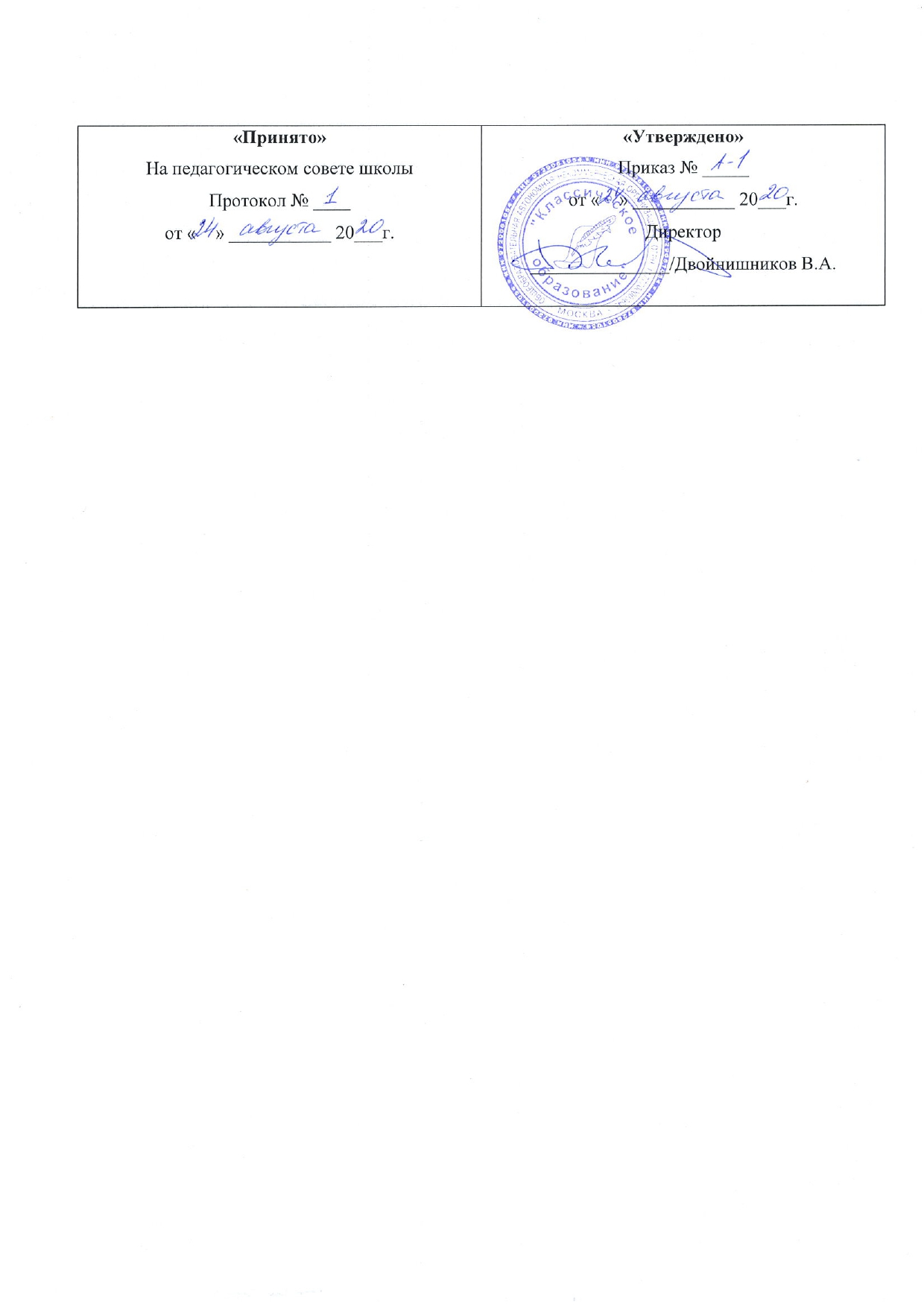 Положение о психолого-педагогической службе в Общеобразовательной автономной некоммерческой организации «Классическое образование» 1. Общие положения1.1. Положение является основой для определения статуса, регламентации специфики организации деятельности психолого-педагогической службы (далее – ППС) и создано на основе нормативной документации, определяющей работу психологической и логопедической деятельности ОАНО «Классическое образование» (далее - Школа). 1.2. ППС создается в Школе в целях оказания психологической поддержки, сопровождения личностного самоопределения, помощи обучающимся, имеющим нарушения в эмоционально-личностной сфере, в развитии устной и письменной речи, в освоении общеобразовательных программ. 1.3. Психологическая и логопедическая помощь содействует психоречевому, психофизическому, личностному, развитию обучающихся, развитию их способностей, склонностей, реализации их потенциальных возможностей, создает условия для социальной адаптации обучающихся в современном обществе, осуществляет профилактику психофизических отклонений. 1.4. В своей деятельности ППС руководствуется Конвенцией ООН о правах ребенка, нормативными правовыми документами Министерства образования и науки Российской Федерации, нормативными документами и актами, приказами, инструкциями, распоряжениями Департамента образования города Москвы, Уставом Школы, настоящим Положением. 1.5. Количество специалистов ППС определяется штатным расписанием Школы, ее потребностями и возможностями. 1.6. ППС включает специалистов: педагогов-психологов, учителя-логопеда, осуществляющих коррекционно-развивающую деятельность комплексно и во взаимодействии.2. Основные задачи ППС:2.1. Создание благоприятных психолого-педагогических условий для воспитания, обучения обучающихся, для реализации и развития индивидуальности. 2.2. Содействие психическому, психофизическому, личностному развитию обучающихся с учетом возрастного уровня образования; развитие индивидуальных особенностей обучающихся – интересов, способностей, склонностей, отношений, увлечений, жизненных планов и др.2.3. Своевременное предупреждение и преодоление трудностей в освоении обучающимися образовательных программ; коррекция нарушений в развитии устной, письменной речи, психических функций.2.4. Выявление и удовлетворение потребностей обучающихся, педагогов, родителей (законных представителей) в получении психолого-логопедических знаний, а также своевременной психолого-логопедической помощи: профилактической, коррекционной, развивающей. Консультирование родителей (законных представителей), педагогов, учителей, администрации Школы по проблемам развития, обучения и воспитания обучающихся.  2.5. Внедрение достижений социальной педагогики, психологии, логопедии в практику образовательно-воспитательного процесса.2.6. Предоставление конкретных видов и форм психологических, педагогических, логопедических услуг семьям и обучающимся, нуждающимся в психологической или логопедической помощи в пределах определенных компетенций.3. Основные функции ППС.3.1. Профилактическая 3.1.1. Задача: формировать у педагогов, родителей (законных представителей), обучающихся потребность в психолого-логопедических знаниях. Желание использовать их в работе и общении с обучающимися или в интересах собственного развития, создавать условия для полноценного психологического, психофизического и личностного развития обучающегося. Своевременно предупреждать возможные нарушения в личностном и интеллектуальном становлении, организовывать работу по профилактике наркомании, токсикомании, алкоголизма среди обучающихся. 3.1.2. ППС осуществляет следующие мероприятия: проводит психолого-педагогическое сопровождение обучающегося при поступлении в школу;проводит раннюю диагностику и коррекцию возможных отклонений развития личности обучающегося и индивидуальности; консультирует педагогов и родителей (законных представителей) по оказанию помощи обучающимся в адаптационный период; проводит профилактические мероприятия по предупреждению девиантных форм поведения, антивитальных настроений среди обучающихся; проводит мероприятия по повышению стрессоустойчивости и психологической культуры участников образовательно-воспитательного процесса (лекции, тренинги, беседы, консультации, практические семинары); организует педагогические консультации с целью анализа поведения и развития обучающегося для наиболее полного раскрытия индивидуальных особенностей его личности и способностей; ведет работу по созданию благоприятного психофизического климата в Школе: способствует улучшению общения в педагогическом коллективе, педагогов с обучающимися, консультирует педагогов и других работников Школы по кругу проблем: профессиональных, личностных и других; способствует развитию коммуникативной культуры педагогов, осуществляет мероприятия по предупреждению и снятию психологической нагрузки у членов педагогического коллектива; оптимизирует взаимоотношения между школой и семьей (за счет проведения совместных мероприятий); обучает родителей (законных представителей), имеющих детей с ограниченными возможностями здоровья, отдельным психолого-педагогическим приемам, повышающим эффективность взаимодействия с ребенком, стимулирующим его активность в повседневной жизни, укрепляющим его веру в собственные возможности. 3.2. Диагностическая 3.2.1. Задача данного направления определяется ориентацией ППС на углубленное психолого-педагогическое изучение личности обучающегося, выявление индивидуальных особенностей, определение причин, нарушений в развитии, воспитании и обучении. 3.2.2. В процессе диагностической работы ППС осуществляет следующие мероприятия: выявляет уровень готовности к обучению в школе с целью прогнозирования его дальнейшего личностного развития; проводит диагностику школьной адаптации и дезадаптации на всех уровнях обучения с целью создания благоприятных условий для развития обучающегося; проводит диагностику устной и письменной речи обучающихся с целью определения структуры, степени выраженности речевой патологии и выбора наиболее эффективных путей коррекционного воздействия; проводит в случае необходимости психологическое обследование обучающегося с целью определения динамики его психического развития, соответствия уровня умственного развития и индивидуально-психологических качеств возрастным нормативам; организует процесс разработки и реализации вербальной диагностики обучающихся; прогнозирует ожидаемый результат запланированной коррекционно-развивающей учебно-воспитательной, методической работы; диагностирует отклонения в интеллектуальном и личностном развитии обучающихся, причины нарушений поведения, неуспешности в овладении необходимыми социальными навыками и умениями; изучает особенности общения обучающихся со сверстниками и взрослыми, выявляет психологические трудности общения; планирует и организует контрольную проверку стабилизации полученных навыков.3.3. Коррекционно-развивающая 3.3.1. Задачей данного направления является активное воздействие педагога на процесс развития обучающегося, формирование его личности и индивидуальности. Особое место в данном направлении отводится действиям педагогов по преодолению отклонений в развитии для обеспечения соответствия развития обучающегося возрастным нормативам. 3.3.2. В процессе коррекционно-развивающей деятельности ППС проводит следующие мероприятия: разрабатывает планы и программы коррекционной и развивающей деятельности с учетом индивидуальных особенностей обучающихся, на основе диагностики, носят индивидуальный и конкретный характер и направлены на: а) развитие отдельных вербальных и психических процессов, свойств личности и индивидуальности в целом; б) устранение отклонений в психическом и речевом развитии личности обучающегося. 3.3.3. Проводит психологическую коррекцию поведенческих и коммуникативных нарушений общения у обучающихся, неблагоприятных форм эмоционального реагирования и стереотипов поведения, конфликтных взаимоотношений родителей (законных представителей) с детьми, неадекватных родительских установок и стереотипов воспитания ребенка. 3.3.4. Психолого-педагогическая коррекция осуществляется только в тех случаях, когда отклонения и нарушения не являются следствием органического поражения ЦНС или психического заболевания. 3.3.5. Программы коррекционной и развивающей работы включают психологическую, логопедическую и педагогическую части. Психологическая часть планируется и осуществляется педагогами-психологами. Педагогическая часть разрабатывается педагогом-психологом совместно с классным руководителем и выполняется педагогами с помощью педагога-психолога. Логопедическая часть разрабатывается и осуществляется учителями-логопедами. 3.4. Психолого-педагогическое просвещение.Консультативная работа3.4.1. Психолого-педагогическое просвещение и консультативная работа – одно из принципиально важных направлений в работе ППС. Эта работа проводится с членами педагогического коллектива, родителями (законными представителями) и обучающимися. 3.4.2. Консультирование и просвещение педагогов осуществляется по следующим направлениям: по проблемам в обучении, поведении, межличностном взаимодействии конкретных обучающихся или групп; по принципиальным методическим вопросам коррекционной педагогики; по разрешению различных межличностных и межгрупповых конфликтов в школьной системе отношений; по вопросам психологии обучающихся, их возрастным особенностям; разработка и реализация психологических, логопедических программ коррекционного обучения и воспитательного воздействия; взаимодействие и сотрудничество школьных специалистов, работающих с детьми, родителями (законными представителями) для успешной коррекционной работы с обучающимися, имеющими отклонения в развитии;оказание помощи педагогам в организации оптимальных условий обучения и воспитания обучающегося с особыми образовательными потребностями, рекомендации в отношении учебной нагрузки, параметров и формы оценки результатов обучения и учетом индивидуальных особенностей обучающегося; оказание помощи педагогу в организации и развитии взаимодействия обучающихся с ограниченными возможностями здоровья со сверстниками. 3.4.3. Задача ППС при консультировании и просвещении родителей (законных представителей) - создать ситуации сотрудничества и формировать установки ответственности родителей (законных представителей) по отношению к проблемам школьного обучения и развития ребенка: а) возрастные психологические особенности детей; б) школьные проблемы обучающихся: в обучении, поведении, межличностных отношениях; в) психологическая поддержка родителей (законных представителей) в случае обнаружения серьезных психолого-педагогических проблем у их ребенка, либо в связи с серьезными эмоциональными переживаниями и событиями в семье; г) особенности речевого развития в онтогенезе ребенка; д) консультирование семей, направленное на формирование адекватного воспитательного подхода к ребенку с проблемами в обучении, улучшении эмоционального контакта с ним, соотнесение возможностей обучающегося с требованиями учебного процесса. 3.4.4. Психолого-педагогическое просвещение обучающихся направлено на освоение обучающимся специализированных знаний и навыков, которые помогали бы им успешно учиться и развиваться, общаться в коллективе. 3.4.5. Консультативная работа направлена на: оказание помощи обучающимся, испытывающим трудности в общении, психическом самочувствии, в освоении общеобразовательных программ; обучение обучающихся навыкам самопознания, самораскрытия и самоанализа, использования своих психологических особенностей и возможностей для успешного обучения, развития, успешной реализации в социуме; оказание психолого-педагогической помощи и поддержки обучающимся, находящимся в состоянии актуального стресса, конфликта, сильного эмоционального переживания; формирование у педагогов и родителей (законных представителей) потребности в психолого-педагогических знаниях, желания использовать их в работе с ребенком, а также создание условий обучающимся с ограниченными возможностями здоровья для полноценного личностного развития. 4. Структура ППС4.1. ППС Школы имеет положительный опыт психолого-педагогического сопровождения обучающихся в образовательном процессе, квалифицированный коллектив специалистов со специальным профессиональным образованием. 4.2. Общее руководство деятельностью ППС осуществляет директор Школы, создает условия для профессионального роста педагогов, сотрудников, способствует развитию специальных кабинетов для психологической поддержки, логопедических занятий, создает необходимые условия для их полноценного функционирования. 4.3. В штатное расписание ППС вводятся должности: 1. Педагог-психолог – 1 ставка; 2. Учитель-логопед - 1 ставка.4.4. Руководство ППС осуществляет руководитель психолого-педагогического службой на основании приказа директора Школы. 4.5. Руководитель ППС организует ее работу, готовит отчетность. 4.6. Руководитель ППС несет ответственность за состояние и результаты деятельности психолого-педагогического сопровождения обучающихся. 5. Права и ответственность специалистов ППС5.1. Специалисты ППС для выполнения возложенных на них задач имеют право: принимать участие в разработке образовательной политики и стратегии  развития Школы, в создании соответствующих документов; принимать участие в разработке решений, касающихся коррекционно-развивающего обучения; вносить предложения о начале, прекращении или приостановлении конкретных методических проектов в Школе, по совершенствованию учебно-методической работы, о поощрении участников педагогического процесса коррекционной направленности; выбирать специальную методику коррекционно-развивающей учебно-воспитательной работы, соответствующую требованиям федеральных государственных образовательных стандартов; выбирать учебно-дидактические пособия, учебники, методы оценки знаний в целях оптимизации процесса коррекционно-развивающего обучения; работать в кабинете, обеспеченном необходимым специальным оборудованием, площадью, отвечающей санитарно-гигиеническим нормам; повышать свою квалификацию; запрашивать от образовательных организаций, от органов государственной власти, организаций, граждан и общественных объединений необходимую для исполнения должностных обязанностей информацию и материалы в рамках компетенции; участвовать в работе различных комиссий по защите прав детей; аттестоваться на соответствующую заявленную квалификационную категорию. 5.2. Специалисты ППС несут ответственность: за неисполнение или ненадлежащее исполнение без уважительных причин Устава и Правил внутреннего трудового распорядка Школы, законных распоряжений директора Школы и иных локальных нормативных актов, должностных обязанностей, установленных должностными инструкциями, специалисты несут дисциплинарную ответственность в порядке, определенном трудовым законодательством; за применение методов воспитания, связанных с физическим или психическим насилием над личностью обучающегося, педагоги могут быть освобождены от занимаемой должности в соответствии с Трудовым кодексом Российской Федерации и Федеральным законом от 29.12.2012 № 273 «Об образовании в Российской Федерации»; за нарушение правил пожарной безопасности, охраны труда, санитарно-гигиенических правил организации специалист привлекается к административной ответственности в порядке и в случаях, предусмотренных административным законодательством; за виновное причинение Школе или участникам образовательного процесса ущерба, в связи с исполнением (неисполнением) своих должностных обязанностей, специалист несет материальную ответственность в порядке и в пределах, установленных трудовым или гражданским законодательством. 5.3. ППС Школы пользуется правами и льготами Школы в соответствии с Федеральным законом от 29.12.2012 № 273 «Об образовании в Российской Федерации» с изменения от 06.03.2019г. и другими законами и нормативными актами, относящимися к деятельности Школы. 6. Взаимоотношения и связи по должности6.1. Педагог – психолог: взаимодействуют с педагогами, учителями-логопедами, медицинскими работниками, координаторами профилактической работы в Школе, другими специалистами Школы с целью оказания комплексной многопрофильной помощи обучающимся; проводит систему мероприятий, направленных на формирование у обучающихся и их родителей (законных представителей), педагогических работников и администрации Школы психологической компетентности, а также потребности в психологических знаниях, желания использовать их в интересах собственного развития и для решения профессиональных задач;осуществляет взаимодействие с учителями по вопросам освоения обучающимися общеобразовательных и адаптированных образовательных программ; 6.2. Учитель-логопед: осуществляет взаимодействие с учителями по вопросам освоения обучающимися общеобразовательных и адаптированных образовательных программ; представляет руководителю ППС ежегодный отчет о количестве обучающихся, имеющих нарушения в развитии устной и письменной речи в Школе и результатах обучения; проводит психолого-педагогические консилиумы Школы, которые осуществляют выявление обучающихся с отклонениями в развитии на основе комплексного изучения личности с использованием диагностических методик психологического, педагогического и логопедического обследования и динамического наблюдения за развитием обучающегося; разрабатывает рекомендации, направленные на обеспечение психолого-педагогических условий для получения ими образования и сопутствующего медицинского обслуживания; консультируют родителей (законных представителей) и педагогов по вопросам особенностей форм и методов обучения и воспитания, профилактики, а также организации помощи и педагогической поддержки обучающимся с трудностями в обучении, школьной дезадаптации;участвует в заседаниях консилиума (не реже одного раза в квартал) по запросам Школы на комплексное рассмотрение проблем обучающихся с ограниченными возможностями здоровья.119517, г. Москва, ул. Нежинская, д.19, к.2                                                                                                  Тел. (495)241-19-79